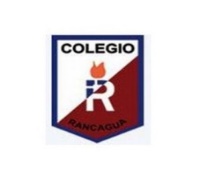 Colegio Isabel Riquelme U.T.P.                                                                  GUIA DIGITAL N° 1 ASIGNATURA: TECNOLOGÍA.CURSO:2° Básico DOCENTE: FRANCISCA ROJAS A.  OBJETIVO DE APRENDIZAJEOA_5 Usar software de dibujo para crear y representar diferentes ideas por medio de imágenesLa Actividad que realizaremos la dividiremos en 2 partes, la primera es la que te daré las instrucciones a continuación y la segunda parte la realizaremos cuando volvamos a nuestro querido colegio y a nuestra sala de computación, recuerda ser empático y que realicemos actividades que todos podamos hacer desde nuestras casas.En una hoja de block realizaremos un dibujo de tema libre, ¿Qué significa esto? Que yo puedo escoger de que, y como quiero hacerlo, por ejemplo, realizaré el plano de mi salón de clases.Debo considerar que posteriormente mi dibujo lo traspasaré a el computador con el programa PAINT.¡Así que manos a la obra!!Recuerda que después podremos en el computador: Dibujar y pintar líneas rectas y curvas, flechas, rombos y polígonos.Dibujar ideas, combinando líneas y formas predeterminadas (como estrellas, cruces, globos).Crear imágenes cambiando color y tamaño de pinceles, lápices, brochas y formasConsidera estas sugerencias y a realizar tu mejor dibujo.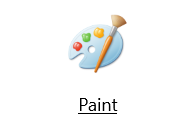 